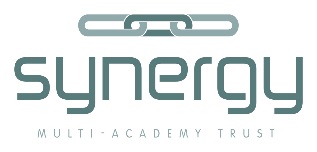 Scheme of Delegation Introduction2023 to 20241. OverviewThis document outlines the vision and ethos of Synergy Multi-Academy Trust, along with the roles and responsibilities of the Board of Directors and the Local Governing Boards (LGBs).The overarching role of the Board of Directors is to set the strategic direction and vision of the MAT, hold fiscal responsibility, ensure the delivery of an excellent education to every young person, and hold the Chief Executive Officer (CEO) to account. The role of the Local Governing Body is to:Support the delivery of the vision and strategic direction of the Trust at a school levelEnsure that the quality of education at a school level is of the highest quality, so that pupils achieve wellTo work with the Trust to hold the local Headteacher and Senior Leadership Team to account.2. Vision Synergy is a Multi Academy Trust that aims to transform children’s lives through education.We want to be a strong Trust:Putting the quality of education at the core of our work, with a high quality curriculum in each school, underpinned by a clear pedagogical approachDeveloping staff and paying close attention to wellbeing, with high quality evidence based professional development as a core element of the TrustEnabling schools to focus on the quality of education by providing efficient and effective central servicesProviding strong governance at all levels of the organisationFulfilling our wider purposes of public benefit and civic duty.We want every pupil attending a Synergy school to benefit from:Excellent teachingAn excellent curriculumExcellent opportunities to develop and thrive as an individual. We want the Trust to be underpinned by a culture which is aspirational, outward-looking and caring.We want our schools to genuinely collaborate together to ensure that all pupils, regardless of their background, receive an excellent education and leave with the qualifications, skills and qualities that they need to succeed in life. The Trust aims to:Provide a network of excellent schoolsAchieve strong resultsClose attainment gaps for disadvantaged pupilsProvide high quality inclusive educationTurn around challenging schools Provide a shared approach whilst maintaining the distinct ethos, character and autonomy of each schoolBe actively involved in local and national educational researchTrain outstanding teachers, prioritising their development throughout all stages of their careerProvide training for aspiring teachers of the highest quality through School Direct and PGCEProvide an alumni community to support current and former pupils into rewarding careers through events, apprenticeships, internships, networking and mentoring opportunities.Our schools aim to give every pupil, regardless of their background, the confidence, resilience and opportunity to ultimately go to university or pursue the career of their choice.Our schools will:Provide excellent teachingProvide a broad, balanced, equitable, evidence-based curriculum that is knowledge rich and builds sequentially and cumulatively from year to year. The curriculum will have depth as well as breadth Provide a curriculum that ensures aspiration for pupils and a global perspective Provide significant opportunities to learn beyond the classroomHave high expectationsKnow every childProvide high quality inclusive educationEnsure exemplary behaviourBelieve that they should always be learning. We believe that all of our schools have strengths and areas to develop, and that all can improve through sharing expertise and wisdom. The Trust understands that there will be excellent practice in each school, and that every school will be able to contribute to the development of the Trust as a whole. We are supported through a range of strong partnerships to help us deliver this including the Norwich Research School, which aims to develop the use of effective research to further improve teaching and learning.3. CollaborationAll Trust schools will work together to:Improve the quality of education.Collectively recognise and nurture the talents and aspirations of their staff.Allow school leaders and teachers to share effective practice and work together rather than just talk together.Improve cost-efficiency through collaboration.Be part of a formal support network with collective responsibility.It is the Synergy Multi-Academy Trust’s stated intention and preference that:The Board of Directors and Local Governing Boards will work in partnership.The Board of Directors will make decisions on matters that affect all schools in the Trust, following consultation with schools through the CEO, Executive Primary Lead, or member of the Trust’s Senior Team.Local Governing Boards will make decisions on matters that affect their individual school(s).Local Governing Boards and their Headteacher should be as autonomous as possible. They will have high levels of delegation of responsibility and decision making for the strategic direction and day to day operation of their schools unless there is a cause for concern. There will, however, be strong alignment of best practice across all Trust schools. The Board of Directors will put in place effective arrangements for monitoring and evaluating the performance of schools and Local Governing Boards.The Board of Directors will take action, including the full or partial withdrawal of delegated authorities to individuals, groups and Local Governing Boards should these fail to carry out their duties and responsibilities effectively. 3.2 Summary of Roles and Responsibilities4.0 Local Governing Body4.1 Purpose of the Local Governing BodyThe Local Governing Body and the Headteacher have delegated responsibility for the day-to-day management and leadership of the school, including the delivery of excellence in curriculum, teaching and learning, outcomes, and school improvement. There will, however, be strong alignment of best practice across all Trust schools.The purpose of governance is to provide confident and strong strategic leadership which leads to robust accountability, oversight and assurance for educational quality and performance. All governance boards have three core functions:Ensuring clarity of vision, ethos, and strategic direction.Holding leaders to account for the educational performance of the organisation and its pupils and the effective and efficient performance management of staff.Overseeing the financial performance of the organisation and making sure its money is well spent – This function is delegated to the Trust Board. Effective governance is based on six key features: Strategic leadership that sets and champions vision, ethos, and strategy. Accountability that drives up educational standards and financial performance.People with the right expertise, skills, experience, qualities, and capacity. Structures that reinforce clearly defined roles and responsibilities. Compliance with statutory and contractual requirements. Evaluation to monitor and improve the quality and impact of governance.The purpose of the Local Governing Body is to provide strategic leadership at a school level on behalf of the Trust and provide advisory information to the Trust on the operation and performance of the school. Each Local Governing Body has a key role to play in the overall development of the Trust, and to contribute to joint working and sharing best practice between academies and the Trust.In line with the overall vision of Synergy, the Local Governing Body will:Ensure that the quality of education at a school level is of the highest quality, so that pupils achieve well.Plan for the school’s future, setting the direction for each school.Agree targets for improvement.Monitor and evaluate its performance.Be a critical friend to and hold leaders to account for the pace and rate of improvement and the achievement of all pupils.Set the school’s standards of conduct and values, in line with the values of the Trust.Ensure sound management of the school.Ensure all staff have the appropriate qualifications, skills, experience, and training to carry out their duties. Help the school respond to, and meet, the needs of parents and the wider local community. Parental and community engagement is a key function of the Local Governing Board.Ensure all governors are skilled in understanding, interpreting, and comparing school performance, attendance, admissions, and exclusions data and are kept fully apprised of the performance of the school. 4.2 Local Governing Body Terms of ReferenceDetermine and approve the school’s mission, vision, strategy, and long term development plan, in line with the Trust’s overall vision. Ensure and monitor the quality of educational provision. Ensure that the school contributes significantly to the overall development and success of the Trust. Determine targets for the school against agreed key performance indicators. Approve the School’s Improvement and Development Plan. Monitor overall performance and the achievement of objectives, targets, and key performance indicators, and ensure that plans for improvement are acted upon.Report progress to the Board through minutes of meetings on GovernorHub and provide all required data. Adopt and ensure the implementation of Trust-wide policies and procedures. Determine and approve school specific policies and procedures, monitor their implementation, and evaluate their impact. Determine any other constitutional matter in which the Local Governing Body has discretion.In line with the Trust’s governance arrangements, policies and procedures, and scheme of delegation: Recommend a governor for appointment by the Board as the Chair of the LGB, annually. Appoint a Vice-Chair of the LGB annually. Hold at least four Local Governing Body meetings per year and at least one meeting per term. Make arrangements for the election/appointment of parent and staff governors; appoint these governors in line with the Trust’s arrangements and procedures. Make arrangements for recruiting and appointing “Associate Governors” if required (see 4.3 below). Appoint a governance Professional and implement clerking arrangements in line with the Trust’s requirements. Maintain and publish, through the Governance Professional, a register of Governors’ and Senior Members of Staff’s business interests and adhere to procedures for registering and managing conflicts of interest. Delegate functions of the Local Governing Body to sub-committees, groups, and individuals. Note: The Trust Board does not recommend the use of committees for Local Governing Boards. Carry out and report on all duties and responsibilities delegated to the LGB by the Board.Ensure the school complies with legal and statutory requirements. Receive reports and recommendations from any sub-committee, group, or individual to whom an action or decision has been delegated to agree the recommendation, ratify the decision, or consider whether any further action by the Local Governing Body is necessary. Appoint governors with specific responsibilities for example, for special educational needs and disability (SEND) and in line with any statutory requirement. Publish papers, minutes of meetings of the LGB and its sub-committees in line with the Trusts’ arrangements.Advise the Trust Board of any concerns about the running of the school that cannot be resolved by the Local Governing Body and of any suspicions of fraud and irregularity. 4.3 Local Governing Board MembershipEach Local Governing Board will decide on an appropriate number of governors. The Trust recommends Local Governing Boards should not exceed 12 governors each and must include parent and staff governors. Synergy reserves the right for a Director to sit on a LGB. The names of current governors must be displayed on the school website, with their business interests. New governors will be appointed/elected in line with the Trust’s policy and procedures. The LGB may recruit and appoint, as it sees fit, “Associate Governors” to provide specialist advice to the LGB and/or a sub-committee if required. Associate Governors may not vote. The Trust Board appoints the Chair of the LGB annually following a recommendation from the LGB. The LGB appoints the Vice-Chair and Chairs of any sub-committees annually. Governors are appointed for a 4-year term of office. Governors can be re-elected or re-appointed. The Headteacher holds office ex-officio as long as they are in post. Terms of reference, constitution, and membership will be reviewed annually. Quorum will be more than 50% of governors eligible to vote. One vote per governor. The Chair has a casting vote. The Headteacher, or their Deputies, have the right to attend all meetings of a Local Governing Body and its sub-committees.The CEO has the right to attend all meetings of a Local Governing Body and its sub-committees.The Executive Primary Lead has the right to attend all meetings of a Local Governing Body and its sub-committees.Responsibilities Delegated to the HeadteacherThe Headteacher has delegated powers and duties in respect of the overall leadership, management, and achievement of the school and responsibility for ensuring the implementation of agreed policy.Governance LevelMembershipMeetingsResponsibilities/AuthoritiesReportingReferencesMembersUp to 5 membersMinimum 1 meeting per yearTo appoint and remove DirectorsTo appoint external AuditorsTo receive financial statements and the annual reportTo change the articlesN/AArticlesBoard of DirectorsUp to 9 Directors appointed by the MembersBoard of Directors meets 7 times per yearAudit and Risk Committee meets 3 times per yearFinance Committee meets 3 times per yearPay and Remuneration Committee meets 2 times per yearTo ensure clarity of vision, ethos, and strategic directionTo ensure the quality of educational provisionTo challenge and monitor performanceTo oversee the management of finances and propertyTo ensure compliance with charity and company lawTo ensure operation in accordance with the funding agreementTo receive and approve finance policyTo determine and approve Trust-wide policiesTo appoint and dismiss academy HeadteachersTo receive reports from the CEO and members of the Trust’s Senior TeamTo approve and remove members of Local Governing BoardsReports to Members at AGM on progress over the year.Financial statements and annual report.Terms of ReferenceLocal Governing BodiesUp to 12 Governors.Must include:Parent Governor(s)Staff Governor(s)Additional attendees:Synergy CEOExecutive Primary LeadDirectors as requiredMinimum of 4 meetings per year, with at least one per termTo support the vision of the TrustTo ensure and monitor the quality of educational provisionTo challenge and monitor performanceTo govern admissions, exclusions, and complaintsTo act as critical friend to the HeadteacherTo represent the views of and engage with the local communityTo ensure the appointment, appraisal, and dismissal of school staff, excluding the HeadteacherTo oversee safeguarding proceduresTo adopt Trust-wide policies, and review and determine local policyTo visit the schoolReports to the Board of Directors through approved minutes.Terms of Reference